 1- روش ساخت VPN Connectionدر Windows XP1- منوي استارت را باز كنيد و وارد Control Panel شويد.Administrative Tools را باز مي كنيم.سپس Services  را باز مي كنيم.در بخش نام سرويس ها سمت راست گزينه Messenger را يافته و بروي آن دو بار كليك مي كنيم.مشابه شكل زير .Startup type را بروي Automatic قرار داده و دكمه Start را اگر فعال نشده است مي زنيم و در پايان OK را مي زنيم.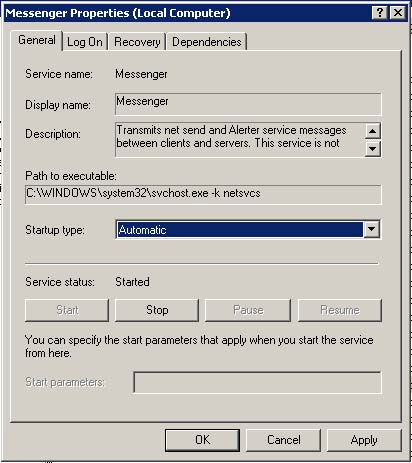  سپس از Control Panel, Network Connections را باز نموده و بر روی New Connection Wizard کلیک نمائید.2-در صفحه اول Next را میزنیم.تهیه و تنظیم : واحد فناوری اطلاعات دانشکده3- گزينه دوم  (Connect to the network at my workplace) را انتخاب و Next  را مي زنيم.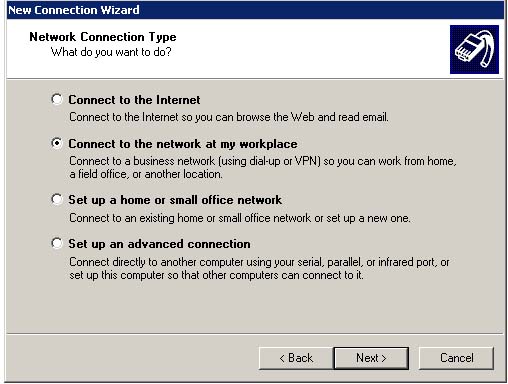 4- گزينه دوم (Virtual Private Network connection) را  انتخاب وNext  مي زنيم و در صفحه بعد يك اسم دلخواه تايپ و Next  مي زنيم.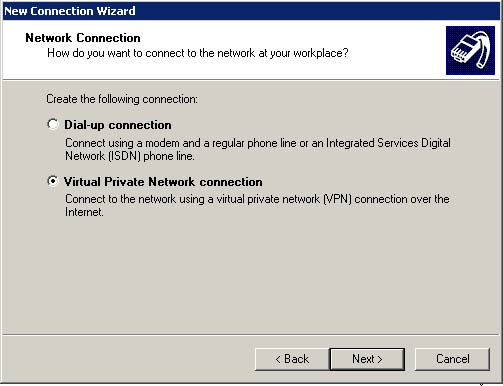 5- مطابق تصوير زير گزينه اول (Do not dial the initial connection) را انتخاب وNext  مي زنيم. (اگر بروي كامپيوتر شما مودم نصب نيست اين مرحله را مشاهده نخواهيد كرد.)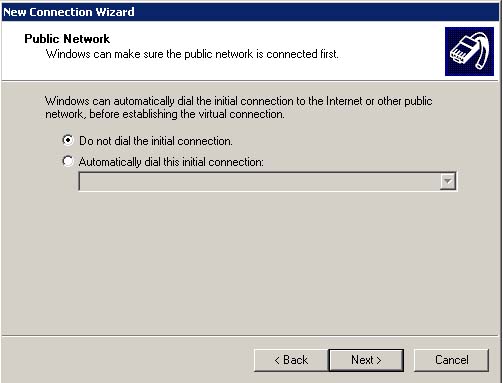 6- آدرس  192.168.248.250 را تايپ مي كنيم. بين اعداد علامت نقطه وجود دارد.سپس کلید Next را می زنیم و در صفحه بعد Add a shortcut to this connection to my desktop  را علامت زده و روی Finish  کلیک میکنیم.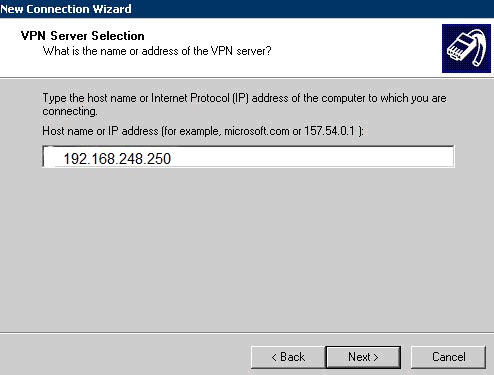 7- سپس يك آيكن شبيه آيكن Dial Up  روي Desktop ايجاد مي گردد آن را باز نموده و بر روی  Properties کلیک نمائید. در پنجره ای که باز می شود بر روی سربرگ Security کلیک نمائید. دكمه Advanced(custom settings) را کلیک کرده  و دكمه Setting مقابل آنرا كليك مي كنيم.8-در صفحه باز شده از بخش  Data encryption گزينه اول يعني  No encryption Allowرا زده و از صفحه پايين فقط گزينه مشخص شده را علامت مي زنيم. شكل نهايي به صورت زير خواهد بود.9- تمامی پنجره های باز را OK کرده و بر روی آیکن VPN ساخته شده بر روی Desktop دوبار کلیک کنید. نام کاربری و پسورد خود را وارد کرده وConnect  را بزنید.پس از پایان کار اکانت VPN را Disconnect نمایید.9- تمامی پنجره های باز را OK کرده و بر روی آیکن VPN ساخته شده بر روی Desktop دوبار کلیک کنید. نام کاربری و پسورد خود را وارد کرده وConnect  را بزنید.پس از پایان کار اکانت VPN را Disconnect نمایید.